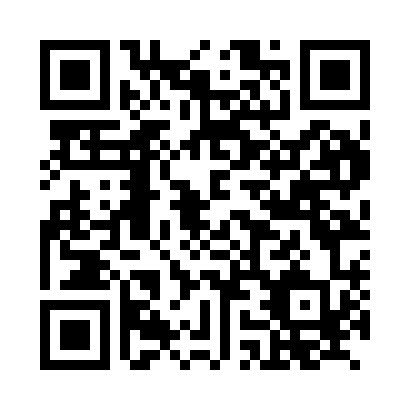 Prayer times for Balm, GermanyWed 1 May 2024 - Fri 31 May 2024High Latitude Method: Angle Based RulePrayer Calculation Method: Muslim World LeagueAsar Calculation Method: ShafiPrayer times provided by https://www.salahtimes.comDateDayFajrSunriseDhuhrAsrMaghribIsha1Wed2:485:271:015:068:3611:072Thu2:475:251:015:078:3811:073Fri2:465:231:015:088:4011:084Sat2:455:211:015:098:4211:095Sun2:445:191:015:098:4311:096Mon2:435:171:015:108:4511:107Tue2:435:151:005:118:4711:118Wed2:425:131:005:128:4911:129Thu2:415:111:005:128:5011:1210Fri2:405:091:005:138:5211:1311Sat2:395:081:005:148:5411:1412Sun2:395:061:005:148:5611:1513Mon2:385:041:005:158:5711:1514Tue2:375:021:005:168:5911:1615Wed2:375:011:005:169:0111:1716Thu2:364:591:005:179:0211:1717Fri2:354:571:005:189:0411:1818Sat2:354:561:005:189:0611:1919Sun2:344:541:005:199:0711:2020Mon2:344:531:015:209:0911:2021Tue2:334:511:015:209:1011:2122Wed2:334:501:015:219:1211:2223Thu2:324:491:015:219:1311:2224Fri2:324:471:015:229:1511:2325Sat2:314:461:015:239:1611:2426Sun2:314:451:015:239:1811:2527Mon2:304:441:015:249:1911:2528Tue2:304:431:015:249:2111:2629Wed2:304:421:015:259:2211:2630Thu2:294:411:025:259:2311:2731Fri2:294:401:025:269:2411:28